บันทึกข้อความ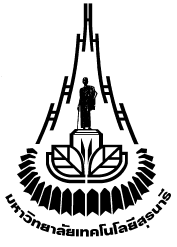 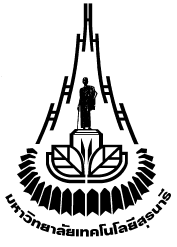 มหาวิทยาลัยเทคโนโลยีสุรนารีหน่วยงาน		  				  โทรศัพท์ 		 โทรสาร			ที่ อว 	 								วันที่	      			เรื่อง	ขอรายงานเหตุการณ์ไม่พึงประสงค์ชนิดร้ายแรงที่เกิดแก่อาสาสมัครในโครงการวิจัยที่ผ่านการรับรองจากคณะกรรมการจริยธรรมการวิจัยในมนุษย์ ที่เกิดแก่อาสาสมัครในสถาบัน					เรียน	ประธานคณะกรรมการจริยธรรมการวิจัยในมนุษย์มหาวิทยาลัยเทคโนโลยีสุรนารีข้าพเจ้า..................................................สังกัด.........................................................................................ขอรายงานเหตุการณ์ไม่พึงประสงค์ชนิดร้ายแรงที่เกิดแก่อาสาสมัครในโครงการวิจัย เรื่อง  ชื่อภาษาไทย ....................................................................................................................................................ภาษาอังกฤษ)....................................................................................................................................................ได้แนบเอกสารประกอบการพิจารณา ดังนี้แบบรายงานเหตุการณ์ไม่พึงประสงค์ชนิดร้ายแรงที่เกิดแก่อาสาสมัครในสถาบัน (AF/03-17/01.1) จำนวน  1  ชุดเอกสารประกอบที่เกี่ยวข้องจำนวน 1 ชุดจึงเรียนมาเพื่อโปรดพิจารณาAF/03-17/02.0แบบรายงานเหตุการณ์ไม่พึงประสงค์ชนิดร้ายแรงที่เกิดแก่อาสาสมัครในสถาบัน  (สำหรับผู้วิจัย)ลายมือชื่อนักวิจัย …………………………………………วันที่ …………………………….ลงชื่อ………………………………….………….……………ลงชื่อ………………………………….………….……………(……………………………….……………………..…………….)(……………………………….……………………..…………….)อาจารย์ที่ปรึกษาโครงการกรณีหัวหน้าโครงการวิจัยเป็นนักศึกษาหัวหน้าโครงการวิจัย  Human Research Ethics Committee Suranaree University of TechnologyAdverse Event and Problem Report(Investigator Initiated)1. รหัสที่โครงการ:2. ชื่อผู้วิจัยและหน่วยงาน ...............................................................................................................เบอร์โทรศัพท์มือถือ .....................................e-mail .......................2. ชื่อผู้วิจัยและหน่วยงาน ...............................................................................................................เบอร์โทรศัพท์มือถือ .....................................e-mail .......................2. ชื่อผู้วิจัยและหน่วยงาน ...............................................................................................................เบอร์โทรศัพท์มือถือ .....................................e-mail .......................3.ชื่อโครงการ :3.ชื่อโครงการ :4. เลขที่อาสาสมัคร :4. เลขที่อาสาสมัคร :3.ชื่อโครงการ :3.ชื่อโครงการ :5. สถานที่เกิดเหตุการณ์ (Site of SAE):  ในมหาวิทยาลัยเทคโนโลยีสุรนารี  (Internal)    นอกมหาวิทยาลัยเทคโนโลยีสุรนารี ภายในจังหวัดนครราชสีมา (External)…(โปรดระบุ)……………………5. สถานที่เกิดเหตุการณ์ (Site of SAE):  ในมหาวิทยาลัยเทคโนโลยีสุรนารี  (Internal)    นอกมหาวิทยาลัยเทคโนโลยีสุรนารี ภายในจังหวัดนครราชสีมา (External)…(โปรดระบุ)……………………3.ชื่อโครงการ :3.ชื่อโครงการ :6. ระบุเหตุการณ์ :6. ระบุเหตุการณ์ :3.ชื่อโครงการ :3.ชื่อโครงการ :7. วันที่เกิดเหตุการณ์ :8. วันที่ผู้วิจัยรับทราบเหตุการณ์ :3.ชื่อโครงการ :3.ชื่อโครงการ :9. วันที่รายงาน :9. วันที่รายงาน :10.ชนิดของรายงาน รายงานครั้งแรก                  รายงานติดตาม ครั้งที่………………………10.ชนิดของรายงาน รายงานครั้งแรก                  รายงานติดตาม ครั้งที่………………………10.ชนิดของรายงาน รายงานครั้งแรก                  รายงานติดตาม ครั้งที่………………………10.ชนิดของรายงาน รายงานครั้งแรก                  รายงานติดตาม ครั้งที่………………………11.  Is adverse event serious?11.  Is adverse event serious?12.  Is adverse event unexpected?  12.  Is adverse event unexpected?   No   Yes, it is    Death	            Life threatening conditions (please specify      ………………........................................) Inpatient hospitalization     Prolong hospitalization Persistence or significant disability/ incapacity Congenital anomaly No   Yes, it is    Death	            Life threatening conditions (please specify      ………………........................................) Inpatient hospitalization     Prolong hospitalization Persistence or significant disability/ incapacity Congenital anomaly No  Yes, it is  Nature is not consistent with protocol*                   Severity is not consistent with protocol*                      Frequency is not consistent with protocol*(* Protocol or related documents such as Investigator Brochure, inform consent document ) No  Yes, it is  Nature is not consistent with protocol*                   Severity is not consistent with protocol*                      Frequency is not consistent with protocol*(* Protocol or related documents such as Investigator Brochure, inform consent document )13. Is adverse event(AE) related to participation in research?13. Is adverse event(AE) related to participation in research?YesNoUnknownAre there any solid literature regarding this SAE?Are there any solid literature regarding this SAE?+100Does SAE occur after taking this test article?Does SAE occur after taking this test article?+2-10Is SAE alleviated after discontinue the test article or taking antidote?Is SAE alleviated after discontinue the test article or taking antidote?+100Does the same SAE re-occur after re-administering the test article?Does the same SAE re-occur after re-administering the test article?+2-10Are there any possibilities (except the test article) can cause this SAE?Are there any possibilities (except the test article) can cause this SAE?-1+20Does placebo cause the same SAE? Does placebo cause the same SAE? -1+10Does the plasma level of the test drug reach toxic level? Does the plasma level of the test drug reach toxic level? +100Are there any association between the dosage of test drug and the degree of SAE?Are there any association between the dosage of test drug and the degree of SAE?+100Dose the subject have the same SAE when received the test drug or similar drugs in the past? Dose the subject have the same SAE when received the test drug or similar drugs in the past? +100Are there any objective evidence showing the causality of this SAE?Are there any objective evidence showing the causality of this SAE?+100Total scoreTotal scoreหมายเหตุ   > 9 : certainly related , 5-8 : probable/likely related , 1-4 : possible related , <0 : doubted, not sureหมายเหตุ   > 9 : certainly related , 5-8 : probable/likely related , 1-4 : possible related , <0 : doubted, not sure14. อาการทางคลินิกของอาสาสมัคร ณ ปัจจุบัน (Current clinical outcome of subject)15. Are there any changes in protocol or informed consent due to the SAE?    No.  15. Are there any changes in protocol or informed consent due to the SAE?    No.  15. Are there any changes in protocol or informed consent due to the SAE?    No.  15. Are there any changes in protocol or informed consent due to the SAE?    No.    Recovery    Improved    Stable   Worse        Dead          Not known   Yes. (please describe)  Yes. (please describe)  Yes. (please describe)  Yes. (please describe)